Závaznápřihláška do soutěže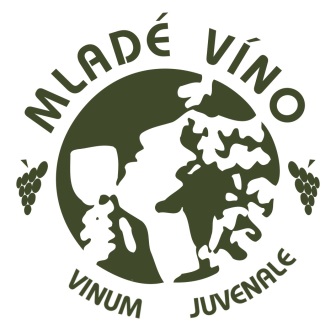 VINUM JUVENALE 2017Přihlášku zašlete do31. ledna 2018Emailem: info@mika.czPoštou:    MIKA CZ s.r.o., 683 51 HolubiceFakturační údaje:Název:Adresa:  	Město, PSČ:  IČO:  	DIČ:  Kontaktní údaje:Telefon:	Email:  Údaje do katalogu:Název vinařství:	Obec:   Do soutěže přihlašujeme tato vína ze sklizně 2017 :Vzorky dodáme dne Inzerci v katalogu objednávám 		Mám zájem o bližší informační email o KRÁLOVNĚ VÍN ČR 2018		Mám zájem o bližší informační email o odbornou degustaci		Potvrzuji správnost uvedenýchpodkladů.								……………………………..V 	dne	Podpis a razítkov případě většího počtu soutěžních vín přidejte další přihláškuČ. šaržeOdrůda (název)Přívlastekzbyt. cukrzbyt. cukrg/lg/lg/lg/lg/lg/lg/lg/lg/lg/l